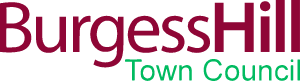 MARTLETS SHOPPING CENTRE – SEARCH FOR A PLAN BYou may have heard or read that Mid Sussex District Council (MSDC) was unsuccessful in its second bid to the Government’s Levelling-Up fund. Had the application been approved it would have unlocked the redevelopment of the Martlets Shopping Centre by New River Retail (NRR). The result is that there is a search to find a PLAN B that can be brought forward to get redevelopment off the ground. Burgess Hill Town Council wants to feed information into this search and would like your views. We’re looking for responses to two questions.What are the strengths and weaknesses of Burgess Hill’s town centre?What would you like to see in Plan B redevelopment of the Martlets Shopping Centre?PLEASE RETURN THE FORM TO THE BURGESS HILL TOWN COUNCIL HELP POINTAT THE ABOVE ADDRESS.STRENGTHSWEAKNESSES